ОБЪЯВЛЕНИЕКомитет по управлению имуществом Администрации Западнодвинского района Тверской области предлагает к аренде (продаже) свободный земельный участок площадью 1400кв.м. по адресу: г. Западная Двина, ул. Горького, д. 57/2 с расположенным на нём нежилым административным зданием,  общей площадью 536 кв.м.  На данном земельном участке также располагаются 2 кирпичных гаража  общей площадью 39,4 кв.м.	В шаговой доступности от данного объекта располагаются: ЦРБ, МФЦ, автобусная остановка, магазин, стадион, Западнодвинский технологический колледж им. И.А. Ковалева. Присутствует техническая возможность подключения  всех коммуникаций.За справками обращаться по т. 8-(48265)2-19-91 или по электронной почте kui.10@yandex.ru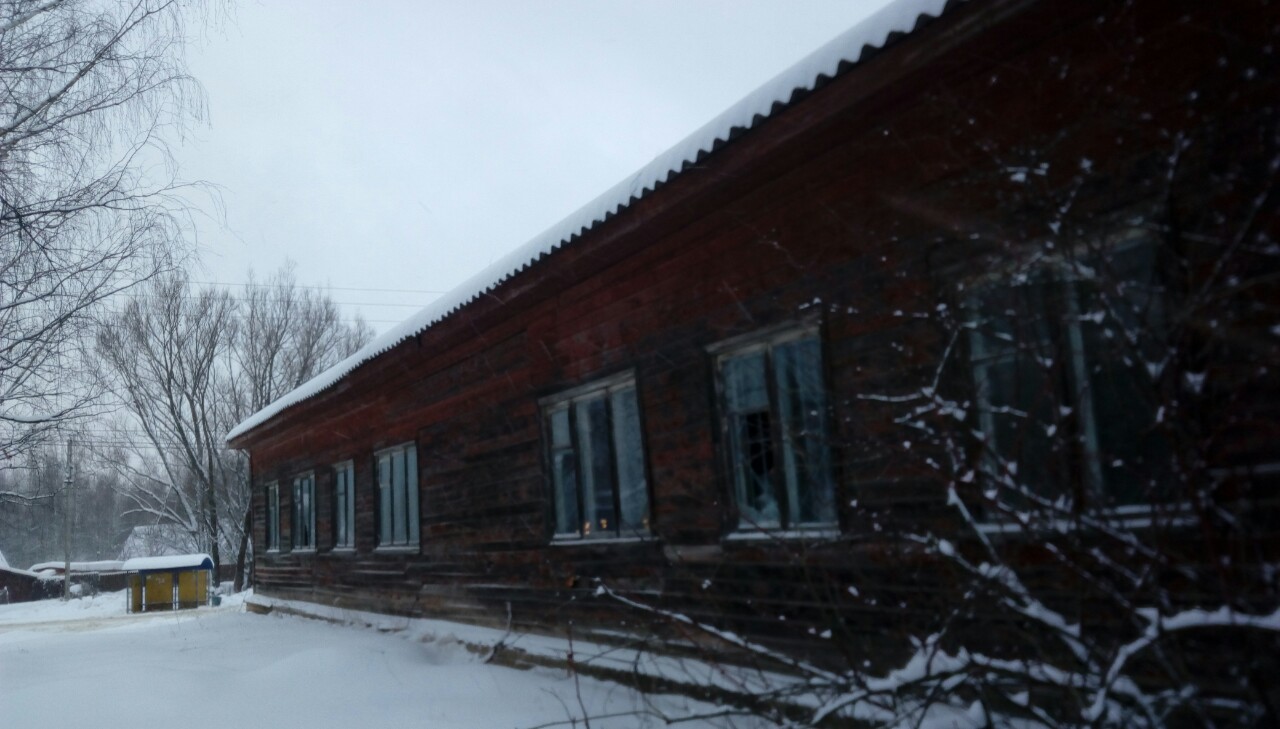 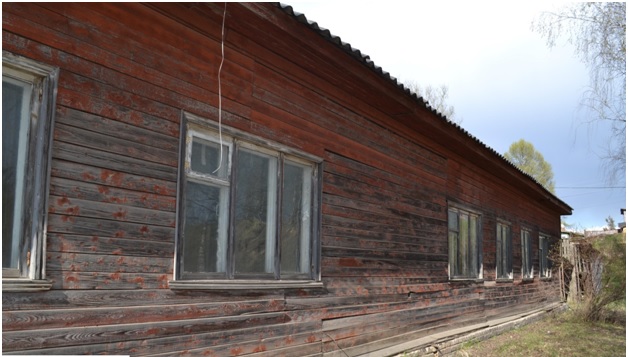 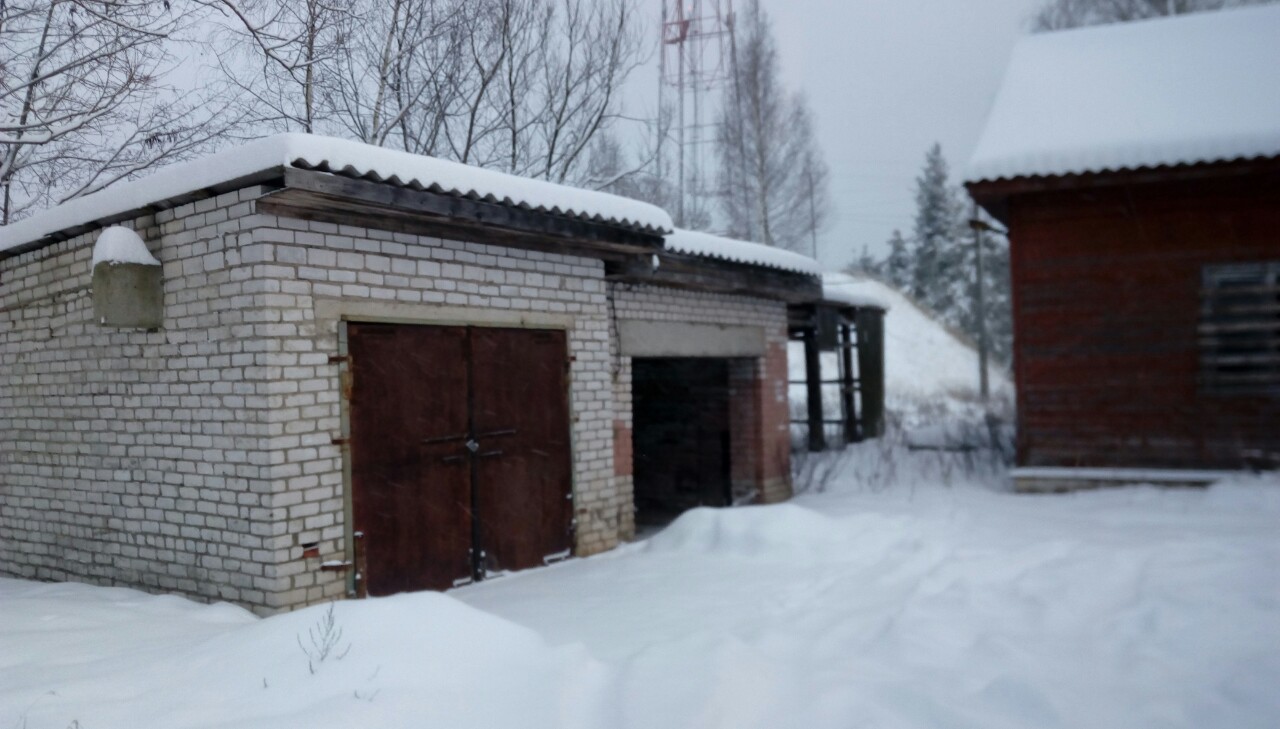 